FORMULASI DAN UJI AKTIVITAS SEDIAAN GEL ANTI  JERAWAT   EKSTRAK ETANOL DAUN NILAM (Pogostemon cablin (Blanco.) Benth) TERHADAP BAKTERI Propionibacterium acnes.SKRIPSI  OLEH:DARA ARJILENPM. 172114023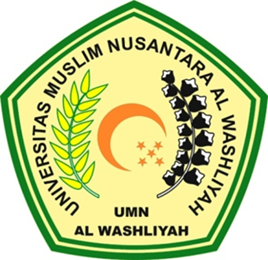 PROGRAM STUDI SARJANA FARMASIFAKULTAS FARMASIUNIVERSITAS MUSLIM NUSANTARA AL-WASHLIYAHMEDAN2021FORMULASI DAN UJI AKTIVITAS SEDIAAN GEL ANTI  JERAWAT   EKSTRAK ETANOL DAUN NILAM (Pogostemon cablin (Blanco.) Benth) TERHADAP BAKTERI Propionibacterium acnes.SKRIPSIDiajukan Untuk Melengkapi dan Memenuhi Syarat-Syarat Untuk Memperoleh Gelar Sarjana Farmasi pada Program Studi Sarjana Farmasi Fakultas Farmasi Universitas Muslim Nusantara Al WashliyahOLEH:DARA ARJILENPM. 172114023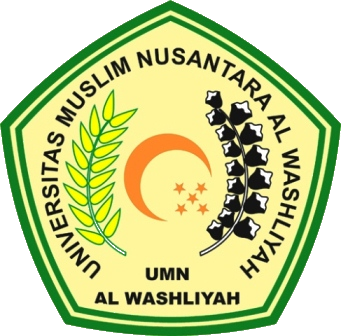 PROGRAM STUDI SARJANA FARMASIFAKULTAS FARMASIUNIVERSITAS MUSLIM NUSANTARA AL-WASHLIYAHMEDAN 2021